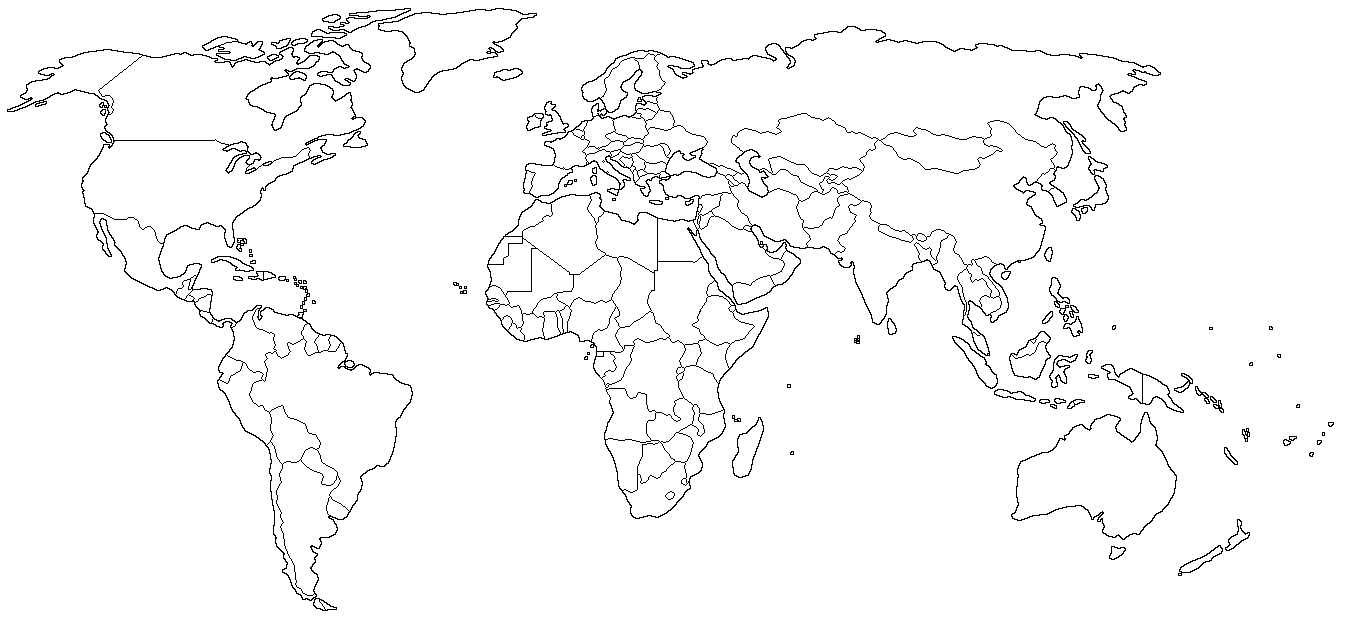 Place your key for the map below.  REMEMBER ONE COLOR REPRESENTS ONE COUNTRY.